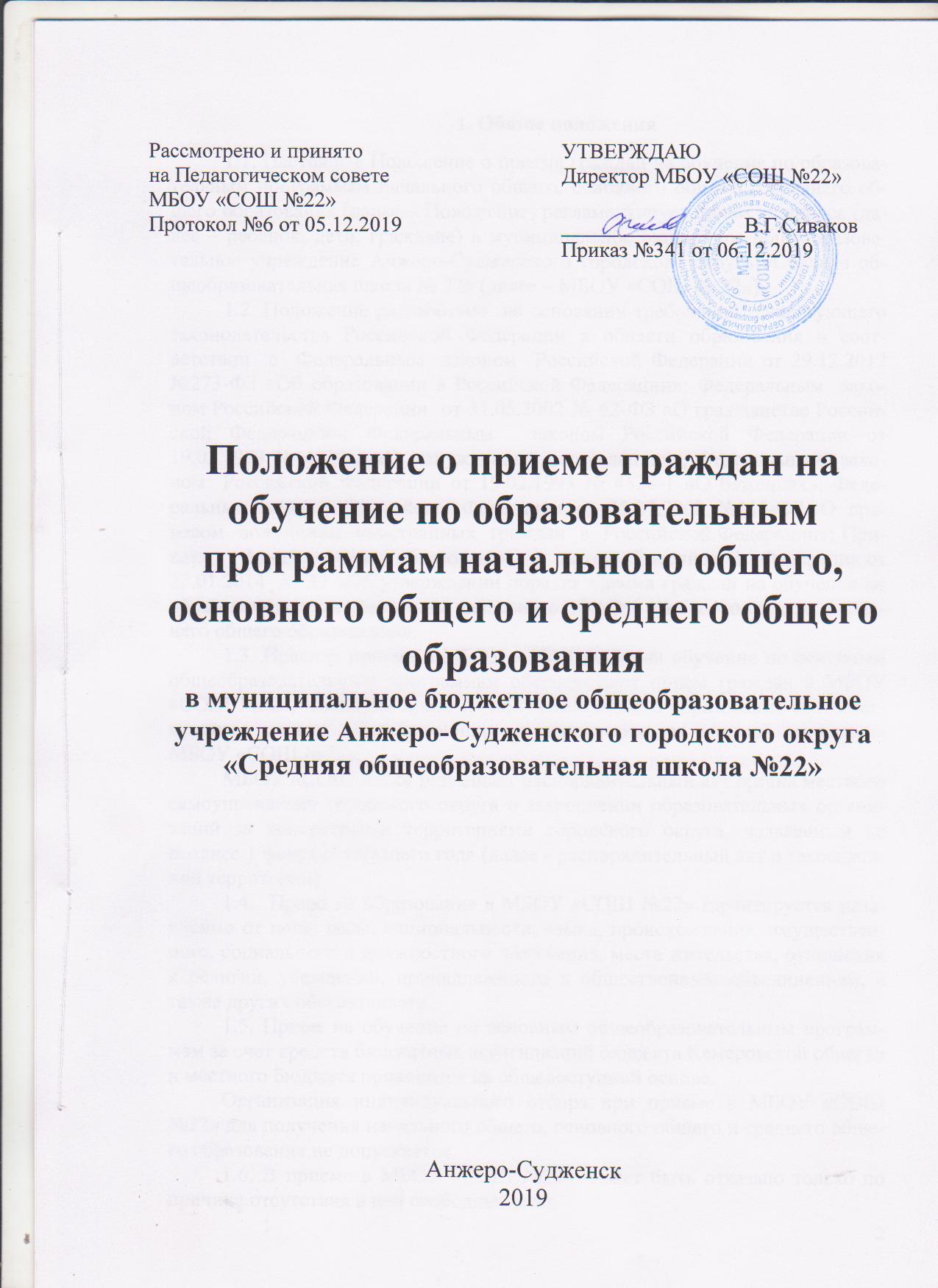 1. Общие положения1.1. Настоящее Положение о приеме граждан на обучение по образовательным программам начального общего, основного общего и среднего общего образования (далее – Положение) регламентирует приём учащихся (далее – ребенок, дети, граждане) в муниципальное бюджетное общеобразовательное учреждение Анжеро-Судженского городского округа «Средняя общеобразовательная школа № 22» (далее – МБОУ «СОШ № 22»). 1.2. Положение разработано  на основании требований  действующего  законодательства  Российской  Федерации  в  области  образования  в  соответствии  с  Федеральным  законом  Российской Федерации от 29.12.2012 №273-ФЗ «Об образовании в Российской Федерации»; Федеральным  законом Российской Федерации  от 31.05.2002 № 62-ФЗ «О гражданстве Российской Федерации»; Федеральным  законом Российской Федерации от 19.02.1993 № 4530-1 «О вынужденных переселенцах»; Федеральным  законом  Российской Федерации от 19.02.1993 № 4528-1 «О беженцах»; Федеральным  законом  Российской Федерации  от  25.07.2002  №115-ФЗ «О  правовом  положении  иностранных  граждан  в  Российской Федерации»; Приказа  Министерства образования и науки Российской Федерации от 22.01.2014  № 32 «Об утверждении порядка приема граждан на обучение по образовательным программам начального общего, основного общего и среднего общего образования».1.3. Правила приема в МБОУ «СОШ № 22» на обучение по основным общеобразовательным программам обеспечивают прием граждан в МБОУ «СОШ № 22», имеющих право на получение общего образования соответствующего уровня и проживающих на территории, за которой закреплена МБОУ «СОШ № 22».МБОУ «СОШ №22» размещает распорядительный акт органа местного самоуправления городского округа о закреплении образовательных организаций за конкретными территориями городского округа, издаваемый не позднее 1 февраля текущего года (далее - распорядительный акт о закрепленной территории).1.4.  Право на образование в МБОУ «СОШ № 22» гарантируется независимо от пола, расы, национальности, языка, происхождения, имущественного, социального и должностного положения, места жительства, отношения к религии, убеждений, принадлежности к общественным объединениям, а также других обстоятельств.1.5. Прием на обучение по основным общеобразовательным программам за счет средств бюджетных ассигнований бюджета Кемеровской области и местного бюджета проводится на общедоступной основе.Организация индивидуального отбора при приеме в МБОУ «СОШ № 22» для получения начального общего, основного общего и среднего общего образования не допускается.1.6. В приеме в МБОУ «СОШ № 22» может быть отказано только по причине отсутствия в ней свободных мест. В случае отсутствия мест в МБОУ «СОШ № 22» родители (законные представители) ребенка для решения вопроса о его устройстве в другую общеобразовательную организацию обращаются непосредственно в Управление образования администрации Анжеро-Судженского городского округа.1.7. МБОУ «СОШ № 22» обязана ознакомить поступающего и (или) его родителей (законных представителей) со своим уставом, с лицензией на осуществление образовательной деятельности, со свидетельством о государственной аккредитации, с образовательными программами и другими документами, регламентирующими организацию и осуществление образовательной деятельности, права и обязанности учащихся.Факт ознакомления родителей (законных представителей) ребенка с лицензией на осуществление образовательной деятельности, свидетельством о государственной аккредитации МБОУ «СОШ № 22», уставом МБОУ «СОШ № 22», с образовательными программами и документами, регламентирующими организацию и осуществление образовательной деятельности, права и обязанности, учащихся фиксируется в заявлении о приеме и заверяется личной подписью родителей (законных представителей) ребенка.Подписью родителей (законных представителей) ребенка фиксируется также согласие на обработку их персональных данных и персональных данных ребенка в порядке, установленном законодательством Российской Федерации.1.8. Родители (законные представители) несовершеннолетних учащихся имеют право выбирать до завершения получения ребенком основного общего образования с учетом мнения ребенка, а также с учетом рекомендаций психолого-медико-педагогической комиссии (при их наличии) формы получения образования и формы обучения, организации, осуществляющие образовательную деятельность, язык, языки образования, факультативные и элективные учебные предметы, курсы, дисциплины (модули) из перечня, предлагаемого МБОУ «СОШ № 22».1.9. При приеме на обучение по имеющим государственную аккредитацию образовательным программам начального общего, основного общего образования выбор языка образования, изучаемых родного языка из числа языков народов Российской Федерации, в том числе русского языка как родного языка, государственных языков республик Российской Федерации осуществляется по заявлениям родителей (законных представителей) детей.1.10. Дети с ограниченными возможностями здоровья принимаются на обучение по адаптированной основной общеобразовательной программе только с согласия их родителей (законных представителей) и на основании рекомендаций психолого-медико-педагогической комиссии.2. Порядок приема граждан на обучение в первый класс2.1. В первый класс МБОУ «СОШ № 22» принимаются дети, достигшие к 1 сентября учебного года возраста не менее 6 лет 6 месяцев независимо от уровня их подготовки, при отсутствии противопоказаний по состоянию здоровья, но не позже достижения ими возраста 8 лет. По заявлению родителей (законных представителей) управление образования вправе разрешить прием детей в МБОУ «СОШ № 22» для обучения в более раннем или более позднем возрасте. 2.2. МБОУ «СОШ № 22» с целью проведения организованного приема граждан в первый класс размещает на информационном стенде, на официальном сайте в сети "Интернет", в средствах массовой информации (в том числе электронных) информацию о:- количестве мест в первых классах не позднее 10 календарных дней с момента издания распорядительного акта о закрепленной территории;- наличии свободных мест для приема детей, не проживающих на закрепленной территории, не позднее 1 июля.2.3. Прием заявлений в первый класс МБОУ «СОШ № 22» для граждан, проживающих на закрепленной территории, начинается не позднее 1 февраля и завершается не позднее 30 июня текущего года.Для детей, не проживающих на закрепленной территории, прием заявлений в первый класс начинается с 1 июля текущего года до момента заполнения свободных мест, но не позднее 5 сентября текущего года.МБОУ «СОШ № 22», закончив прием в первый класс всех детей, проживающих на закрепленной территории, осуществляет прием детей, не проживающих на закрепленной территории, ранее 1 июля.При приеме на свободные места детей, не проживающих на закрепленной территории, преимущественным правом обладают дети граждан, имеющих право на первоочередное предоставление места в МБОУ «СОШ №22» в соответствии с законодательством Российской Федерации и нормативными правовыми актами Кемеровской области.Проживающие в одной семье и имеющие общее место жительства дети имеют право преимущественного приема на обучение по основной общеобразовательной программе начального общего образования в МБОУ «СОШ № 22», в котором обучаются их братья и (или) сестры.2.4. Прием граждан в МБОУ «СОШ № 22» осуществляется по личному заявлению родителя (законного представителя) ребенка (Приложение 1) при предъявлении оригинала документа, удостоверяющего личность родителя (законного представителя), либо оригинала документа, удостоверяющего личность иностранного гражданина и лица без гражданства в Российской Федерации в соответствии со статьей 10 Федерального закона от 25 июля 2002 г. №115-ФЗ "О правовом положении иностранных граждан в Российской Федерации".МБОУ «СОШ № 22» может осуществлять прием указанного заявления в форме электронного документа с использованием информационно-телекоммуникационных сетей общего пользования, федеральной  государственной информационной системы «Единый портал государственных и муниципальных услуг (функций)» по адресу:  http://www.gosuslugi.ru (далее – портал Госуслуг) или через личный кабинет граждан автоматизированной электронной системы “Электронная школа 2.0” по адресу: http://cabinet.ruobr.ru/.  При обращении за услугой в форме электронного документа родители (законные представители) представляют скан-копии необходимых для зачисления документов в формате PDF.Родители (законные представители) детей после подачи заявления в электронной форме обязаны в течение 7 рабочих дней предоставить в МБОУ «СОШ №22» оригиналы документов, представленных в п.2.5. настоящего Положения.В случае не предоставления оригиналов документов в течение 7 рабочих дней, заявление, поступившее от родителей (законных представителей) через портал Госуслуг, отклоняется. 2.5. Для приема в МБОУ «СОШ №22»:- родители (законные представители) детей, проживающих на закрепленной территории, для зачисления ребенка в первый класс дополнительно предъявляют оригинал свидетельства о рождении ребенка или документ, подтверждающий родство заявителя, свидетельство о регистрации ребенка по месту жительства или по месту пребывания на закрепленной территории или документ, содержащий сведения о регистрации ребенка по месту жительства или по месту пребывания на закрепленной территории;- родители (законные представители) детей, не проживающих на закрепленной территории, дополнительно предъявляют свидетельство о рождении ребенка;- родители (законные представители) детей, являющихся иностранными гражданами или лицами без гражданства, дополнительно предъявляют документ, подтверждающий родство заявителя (или законность представления прав ребенка), и документ, подтверждающий право заявителя на пребывание в Российской Федерации.Иностранные граждане и лица без гражданства все документы представляют на русском языке или вместе с заверенным в установленном порядке переводом на русский язык.2.6. В заявлении родителями (законными представителями) ребенка указываются следующие сведения:а) фамилия, имя, отчество (последнее - при наличии) ребенка;б) дата и место рождения ребенка;в) фамилия, имя, отчество (последнее - при наличии) родителей (законных представителей) ребенка;г) адрес места жительства ребенка, его родителей (законных представителей);д) контактные телефоны родителей (законных представителей) ребенка.Примерная форма заявления размещается МБОУ «СОШ № 22» на информационном стенде и (или) на официальном сайте МБОУ «СОШ № 22» в сети "Интернет".2.7. Копии предъявляемых при приеме документов хранятся в МБОУ «СОШ № 22» на время обучения ребенка.2.8. Родители (законные представители) детей имеют право по своему усмотрению представлять другие документы.2.9. При приеме на обучение по имеющим государственную аккредитацию образовательным программам начального общего, основного общего образования выбор языка образования, изучаемых родного языка из числа языков народов Российской Федерации, в том числе русского языка как родного языка, государственных языков республик Российской Федерации осуществляется по заявлениям родителей (законных представителей) детей.2.10. Требование предоставления других документов в качестве основания для приема детей в МБОУ «СОШ № 22» не допускается.2.11. Дети с ограниченными возможностями здоровья принимаются на обучение по адаптированной основной общеобразовательной программе только с согласия их родителей (законных представителей) и на основании рекомендаций психолого-медико-педагогической комиссии.2.12.  Документы, представленные родителями (законными представителями) детей, регистрируются в журнале приема заявлений. После регистрации заявления родителям (законным представителям) детей выдается расписка в получении документов, содержащая информацию о регистрационном номере заявления о приеме ребенка в МБОУ «СОШ № 22», о перечне представленных документов. Расписка заверяется подписью должностного лица, ответственного за прием документов, и печатью МБОУ «СОШ № 22».2.13.  Зачисление в МБОУ «СОШ № 22» оформляется приказом руководителя в течение 7 рабочих дней после приема документов. Приказы о приеме детей на обучение размещаются на информационном стенде в день их издания.2.14. На каждого ребенка, зачисленного в МБОУ «СОШ № 22», заводится личное дело, в котором хранятся все сданные при приеме документы.2.15. При приёме в первый класс МБОУ «СОШ № 22» не допускается проведение испытаний (экзаменов, тестирований, собеседований и т.п.), направленных на выявление уровня готовности ребёнка к школе. Собеседование учителя с ребенком возможно проводить в сентябре с целью планирования учебной работы с каждым учащимся.3. Порядок приема граждан на обучение в десятый класс3.1. Прием заявлений в 10 класс начинается с момента получения аттестата об основном общем образования. По 30 июня проводится прием заявлений родителей (законных представителей) несовершеннолетнихучащихся, которые проживают на территории, закрепленной за МБОУ «СОШ № 22»; с 01 июля по 30 августа производится прием заявлений родителей (законных представителей) несовершеннолетних учащихся, которые не проживают на территории, закрепленной за МБОУ «СОШ № 22» (при наличии свободных мест).При приеме на свободные места несовершеннолетних учащихся, не проживающих на закрепленной территории, преимущественным правом обладают  несовершеннолетние учащиеся граждан , имеющих право на первоочередное предоставление места в МБОУ «СОШ №22» в соответствии с законодательством Российской Федерации и нормативными правовыми актами Кемеровской области.Проживающие в одной семье и имеющие общее место жительства несовершеннолетние учащиеся имеют право преимущественного приема на обучение по основной общеобразовательной программе среднего общего образования в МБОУ «СОШ № 22», в котором обучаются их братья и (или) сестры.3.2. Прием граждан в МБОУ «СОШ № 22» осуществляется по личному заявлению родителей (законных представителей) несовершеннолетнего учащегося (Приложение 1) при предъявлении оригинала документа, удостоверяющего личность родителя (законного представителя), либо оригинала документа, удостоверяющего личность иностранного гражданина и лица без гражданства в Российской Федерации в соответствии со статьей 10 Федерального закона от 25 июля 2002 г. №115-ФЗ "О правовом положении иностранных граждан в Российской Федерации".МБОУ «СОШ № 22» может осуществлять прием указанного заявления в форме электронного документа с использованием информационно-телекоммуникационных сетей общего пользования, федеральной  государственной информационной системы «Единый портал государственных и муниципальных услуг (функций)» по адресу:  http://www.gosuslugi.ru (далее – портал Госуслуг) или через личный кабинет граждан автоматизированной электронной системы “Электронная школа 2.0” по адресу: http://cabinet.ruobr.ru/.  При обращении за услугой в форме электронного документа родители (законные представители) представляют скан-копии необходимых для зачисления документов в формате PDF.Родители (законные представители) несовершеннолетних учащихся после подачи заявления в электронной форме обязаны в течение 7 рабочих дней предоставить в МБОУ «СОШ №22» оригиналы документов, представленных в п.3.3. настоящего Положения.В случае не предоставления оригиналов документов в течение 7 рабочих дней, заявление, поступившее от родителей (законных представителей) через портал Госуслуг, отклоняется. 3.3. Для приема в МБОУ «СОШ №22»:- родители (законные представители) несовершеннолетних учащихся, проживающих на закрепленной территории, для зачисления несовершеннолетнего учащегося в десятый класс дополнительно предъявляют свидетельство о рождении или паспорт несовершеннолетнего учащегося, или документ, подтверждающий родство заявителя, свидетельство о регистрации несовершеннолетнего учащегося по месту жительства или по месту пребывания на закрепленной территории или документ, содержащий сведения о регистрации несовершеннолетнего учащегося по месту жительства или по месту пребывания на закрепленной территории;- родители (законные представители) несовершеннолетнего учащегося, не проживающих на закрепленной территории, дополнительно предъявляют свидетельство о рождении или паспорт несовершеннолетнего учащегося;- родители (законные представители) несовершеннолетнего учащегося, являющихся иностранными гражданами или лицами без гражданства, дополнительно предъявляют документ, подтверждающий родство заявителя (или законность представления прав несовершеннолетнего учащегося), и документ, подтверждающий право заявителя на пребывание в Российской Федерации.Иностранные граждане и лица без гражданства все документы представляют на русском языке или вместе с заверенным в установленном порядке переводом на русский язык.При приеме для получения среднего общего образования представляется аттестат об основном общем образовании установленного образца.3.4. В заявлении родителями (законными представителями) несовершеннолетнего учащегося указываются следующие сведения:а) фамилия, имя, отчество (последнее - при наличии) несовершеннолетнего учащегося;б) дата и место рождения несовершеннолетнего учащегося;в) фамилия, имя, отчество (последнее - при наличии) родителей (законных представителей) несовершеннолетнего учащегося;г) адрес места жительства несовершеннолетнего учащегося, его родителей (законных представителей);д) контактные телефоны родителей (законных представителей) несовершеннолетнего учащегося.Примерная форма заявления размещается МБОУ «СОШ № 22» на информационном стенде и (или) на официальном сайте МБОУ «СОШ № 22» в сети "Интернет".3.5. Копии предъявляемых при приеме документов хранятся в МБОУ «СОШ № 22» на время обучения несовершеннолетнего учащегося.3.6. Родители (законные представители) несовершеннолетнего учащегося имеют право по своему усмотрению представлять другие документы.3.7. Требование предоставления других документов в качестве основания для приема несовершеннолетнего учащегося в МБОУ «СОШ № 22» не допускается.3.8. Несовершеннолетние учащиеся с ограниченными возможностями здоровья принимаются на обучение по адаптированной основной общеобразовательной программе только с согласия их родителей (законных представителей) и на основании рекомендаций психолого-медико-педагогической комиссии.3.9.  Документы, представленные родителями (законными представителями) несовершеннолетнего учащегося, регистрируются в журнале приема заявлений. После регистрации заявления родителям (законным представителям) несовершеннолетнего учащегося выдается расписка в получении документов, содержащая информацию о регистрационном номере заявления о приеме несовершеннолетнего учащегося в МБОУ «СОШ № 22», о перечне представленных документов. Расписка заверяется подписью должностного лица, ответственного за прием документов, и печатью МБОУ «СОШ № 22».3.10.  Зачисление в МБОУ «СОШ № 22» оформляется приказом руководителя в течение 7 рабочих дней после приема документов. Приказы о приеме несовершеннолетнего учащегося на обучение размещаются на информационном стенде в день их издания.3.11. На каждого несовершеннолетнего учащегося, зачисленного в МБОУ «СОШ № 22», заводится личное дело, в котором хранятся все сданные при приеме документы.3.12. При приёме в десятый класс МБОУ «СОШ № 22» не допускается проведение испытаний (экзаменов, тестирований, собеседований и т.п.), направленных на выявление уровня готовности  несовершеннолетнего учащегося к обучению на уровне среднего общего образования. Собеседование учителя с несовершеннолетним учащимся возможно проводить в сентябре с целью планирования учебной работы с каждым учащимся.4. Прием учащихся в 1-11 классы в порядке перевода4.1. Для зачисления учащихся в порядке перевода в 1-11 классы МБОУ «СОШ № 22» принимаются учащиеся по заявлению родителей (законных представителей) несовершеннолетних учащихся в связи с переездом на новое место жительство, в связи с переходом из другой организации, осуществляющей образовательную деятельность по образовательным программам начального общего, основного общего и среднего общего образования, при наличии свободных мест в МБОУ «СОШ № 22».4.2. Для зачисления в порядке перевода в 1-11 классы родители (законные представители) несовершеннолетних учащихся представляют в МБОУ «СОШ № 22» следующие документы:  - заявление о приеме;- личное дело учащегося;- документы, содержащие информацию об успеваемости обучающегося в текущем учебном году (выписка из классного журнала с текущими отметками и результатами промежуточной аттестации), заверенные печатью исходной организации и подписью ее руководителя (уполномоченного им лица).Требование предоставления других документов в качестве основания для зачисления учащихся в МБОУ «СОШ № 22» в связи с переводом из исходной организации не допускается.Указанные документы представляются совершеннолетним учащимся или родителями (законными представителями) несовершеннолетнего учащегося в МБОУ «СОШ № 22» вместе с заявлением о зачислении учащегося в МБОУ «СОШ № 22» в порядке перевода из исходной организации и предъявлением оригинала документа, удостоверяющего личность совершеннолетнего учащегося или родителя (законного представителя) несовершеннолетнего учащегося.4.3. Зачисление обучающегося в МБОУ «СОШ № 22» в порядке перевода оформляется распорядительным актом руководителя МБОУ «СОШ № 22» (уполномоченного им лица) в течение трех рабочих дней после приема заявления и документов, указанных в пункте 3.2. настоящего Положения, с указанием даты зачисления и класса.Приложение 1ЗАЯВЛЕНИЕ Прошу принять моего (ю) сына (дочь): _____________________________________________________________________________(фамилия, имя, отчество (последнее - при наличии), дата и место рождения)_________________________________________________________, проживающего (ую) по адресу: _____________________________________________________________________________(город, улица (переулок, проезд и т.д.), дом, квартира)в______класс муниципального бюджетного общеобразовательного учреждения Анжеро-Судженского городского округа «Средняя общеобразовательная школа №22»  с _____________________20 __г.Сведения о родителях (законных представителях):Мать: _______________________________________________________________________ (фамилия, имя, отчество (полностью))____________________________________________________________________________(адрес места жительства) _____________________________________________________________________________(контактный телефон)Отец: _______________________________________________________________________ (фамилия, имя, отчество (полностью))____________________________________________________________________________(адрес места жительства) _____________________________________________________________________________(контактный телефон)С уставом, с лицензией на осуществление образовательной деятельности, со свидетельством о государственной аккредитации, с образовательными программами и другими документами, регламентирующими организацию и осуществление образовательной деятельности, правами и обязанностями обучающихся. ознакомлен (а), а также своей подписью заверяю согласие на обработку моих персональных данных и персональных данных моего ребенка, необходимых для образовательных отношений, в соответствии с действующим законодательством. ___________________________________                                              __________________        ФИО родителя (законного представителя)                                                                             Подпись«________»____________________20___г.___________________________________                                              __________________        ФИО родителя (законного представителя)                                                                             Подпись«________»____________________20___г.№ ____ «____»________20__ г. номер и дата регистрации заявления приказ №____ «____» _____20__ г. о зачислении гражданина в образовательное учреждение Директору муниципального бюджетного общеобразовательного учреждения Анжеро-Судженского городского округа «Средняя общеобразовательная школа №22» ________________________________________(ФИО руководителя)Родителя (законного представителя)Фамилия________________________________Имя____________________________________Отчество________________________________